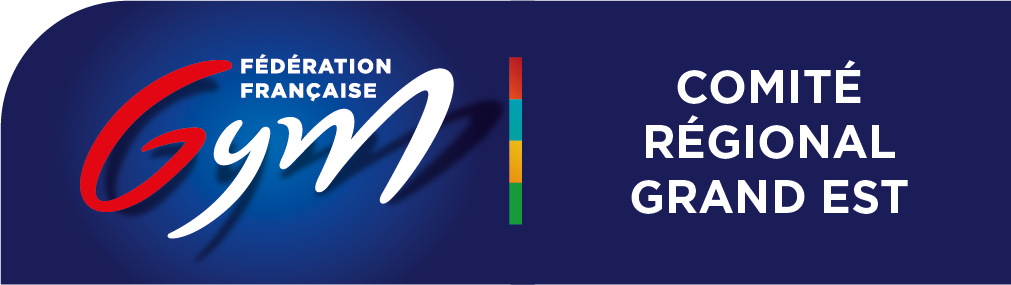 Mandat 2021 – 2024Dimanche 17 janvier 2021Attestation d’appartenance à une listeAttestation d’appartenance à une listeJe soussigné (e) …………………………………………………………………………. atteste me présenter au Comité Directeur du Comité Régional de Gymnastique du Grand Est lors de l’élection qui aura lieu le samedi 16 janvier 2021.J’atteste appartenir à la liste .……………………………………………………..……………… conduite par …………………………………………….J’atteste sur l’honneur remplir les conditions d’éligibilité prévues aux articles 10 des Statuts et 4 du Règlement Intérieur.Fait à……………………………………………………. le…………………………………………….SignatureAttestation d’appartenance à une listePour les candidats au titre de représentant technique fédéral d’une disciplineJe soussigné (e)…………………………………………………………………………. atteste me présenter au Comité Directeur du Comité Régional de Gymnastique du Grand Est lors de l’élection qui aura lieu le samedi 16 janvier 2021.J’atteste appartenir à la liste.……………………………………………………..……………… conduite par…………………………………………….Je me présente au titre de la catégorie de représentant technique régional………………….…………………………………………………….. (nom de la discipline).J’atteste sur l’honneur remplir les conditions d’éligibilité prévues aux articles 10 des Statutset 4 du Règlement Intérieur.Fait à………………………………………..……………... le…………………………………………SignatureAttestation d’appartenance à une listePour les candidats au titre du poste de médecinJe soussigné (e)…………………………………………………………………………. atteste me présenter au Comité Directeur du Comité Régional de Gymnastique du Grand Est lors de l’élection qui aura lieu le samedi 16 janvier 2021.J’atteste appartenir à la liste.……………………………………………………..……………… conduite par…………………………………………….Je me présente au titre de la catégorie de médecin. J’atteste sur l’honneur être détenteur d’un diplôme de docteur en médecine reconnu en France.J’atteste sur l’honneur remplir les conditions d’éligibilité prévues aux articles 10 des Statuts et 4 du Règlement Intérieur.Fait à……………………………………………………….. le…………………………………………SignatureAttestation d’appartenance à une listePour les candidats au titre de délégué technique généralJe soussigné (e)…………………………………………………………………………. atteste me présenter au Comité Directeur du Comité Régional de Gymnastique du Grand Est lors de l’élection qui aura lieu le samedi 16 janvier 2021.J’atteste appartenir à la liste.……………………………………………………..……………… conduite par…………………………………………….Je me présente au titre de la catégorie de délégué technique général du Comité Régional de Gymnastique du Grand Est.J’atteste sur l’honneur remplir les conditions d’éligibilité prévues aux articles 10 des Statutset 4 du Règlement Intérieur.Fait à………………………………………..……………... le…………………………………………Signature